ПЛАН-ОТЧЕТо  проведении мероприятий, посвященных Всероссийскому Дню трезвостив  МБОУ СОШ №30 11 сентября 2018 г.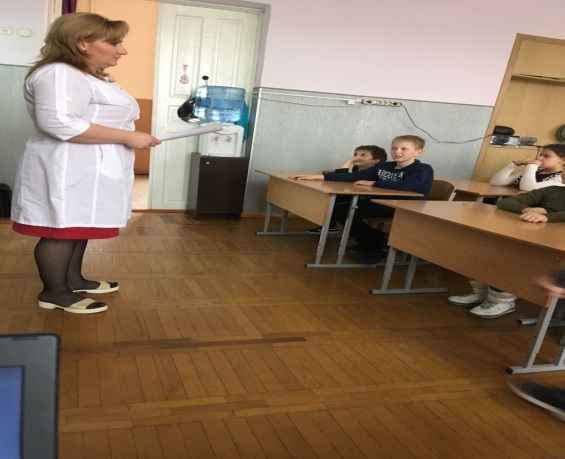 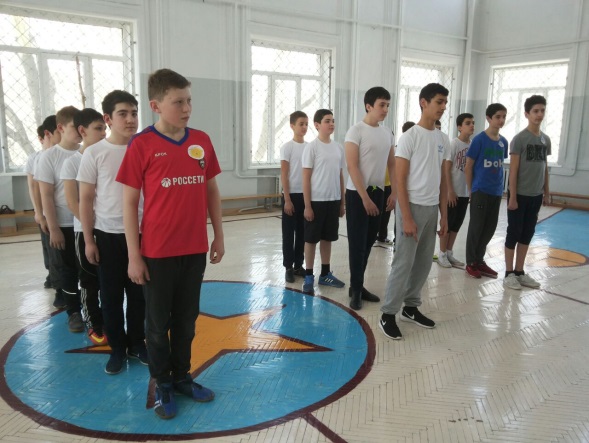 	Замдиректора                        Темирова З.Р.№ п\пФорма и название мероприятияклассы Количество детей, принявших участие в мероприятииОтветственный1. Тематический классный час «Мы за здоровый образ жизни!»1-7750Классные руководители2.Конкурс рисунка на асфальте 2-5 30Классные руководители, учитель ИЗО Могиленко О.Н.2.Лекция о здоровом образе жизни и вреде алкогольной продукции.8-11 240Школьный врач Архипкина Л.Н.3. Уроки физ-ры «В здоровом теле-здоровый дух!» 1-111200Кафедра физ-ры4.Правовой час с инспектором ПДН9-11260Инспектор ПДН Беликова Э.А.